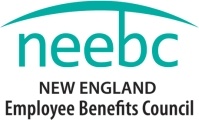 FOR IMMEDIATE RELEASE					Contact: Melissa Maichleessentia Marketing & PR								781.534.8620								Melissa@essentiamarketingandpr.comNew England Employee Benefits Council Presents 2014 Massachusetts Insurance Market Outlook WALTHAM, MA – Wednesday, January 15, 2014—The New England Employee Benefits Council (NEEBC) will hold a program on the outlook for the Massachusetts health insurance marketplace on February 6 in Waltham, Massachusetts. Major carriers invited to speak include Aetna, Blue Cross and Blue Shield of Massachusetts, CIGNA, Fallon Community Health Plan, Harvard Pilgrim Health Care, Minuteman Health, Neighborhood Health Plan, Tufts Health Plan and UnitedHealthcare. The unique, annual event is presented in a lively “meet the press” format where health-care competitors speak candidly, and attendees can directly ask senior company officials pointed questions.Join inside experts from the state’s major carriers as they address medical rate trends for 2014 and 2015. Speakers have also been asked to discuss provider reimbursement schema; evidence of redirection of care to more cost effective facilities/providers since the introduction of tiered products; new methodologies or concepts coming in 2014 and 2015; potential unintended consequences from global payment arrangements; top drivers of medical costs by type of service anticipated for 2014; and comments on the integration of PPACA required loss ratio by segment.The February 6 program runs from 8:30 a.m. to noon at the Waltham Woods Conference Center, 860 Winter Street, Waltham, Massachusetts. More information about the event, including registration and sponsorship is available at http://www.neebc.org/, by calling 781-684-8700 or contacting sue@neebc.org. -more-page 2 Massachusetts Insurance Market OutlookAbout NEEBCNEEBC (www.neebc.org) is a Waltham, Massachusetts nonprofit that advances knowledge and education in employee benefits. NEEBC’s 1,250 members manage benefits for an estimated 2.5 million employees. Members include employers and providers of benefits consulting and services throughout New England. NEEBC’s monthly educational programs feature presentations by guest speakers on topics of interest to the benefits community. Members have the opportunity to discuss ideas, become informed about new developments in the field and network with peers. Follow NEEBC on Facebook at https://www.facebook.com/Neebc, on LinkedIn at http://www.linkedin.com/groups/NEEBC-1605507/about and on Twitter at @NEEBC. Follow the conversation about the conference #NEEBChealth14. 